附件：学生评教操作流程图登录哈尔滨远东理工学院主页，按附件1图中所示流程操作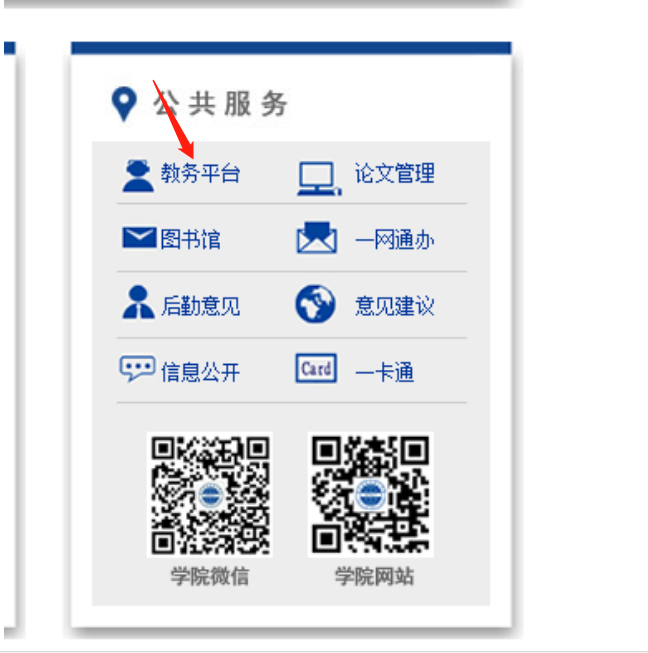 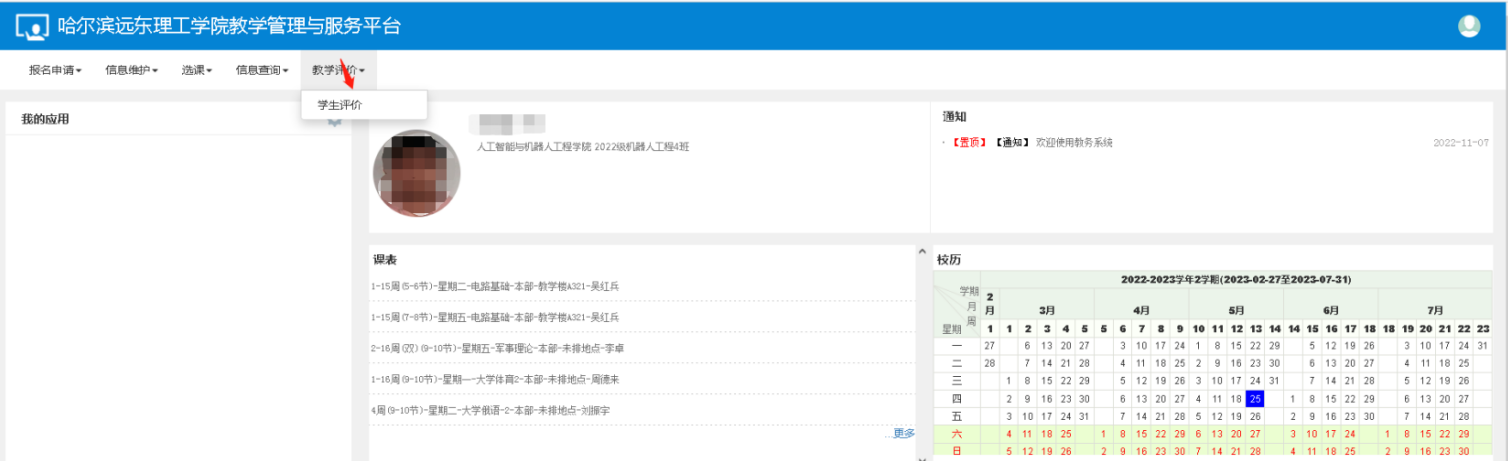 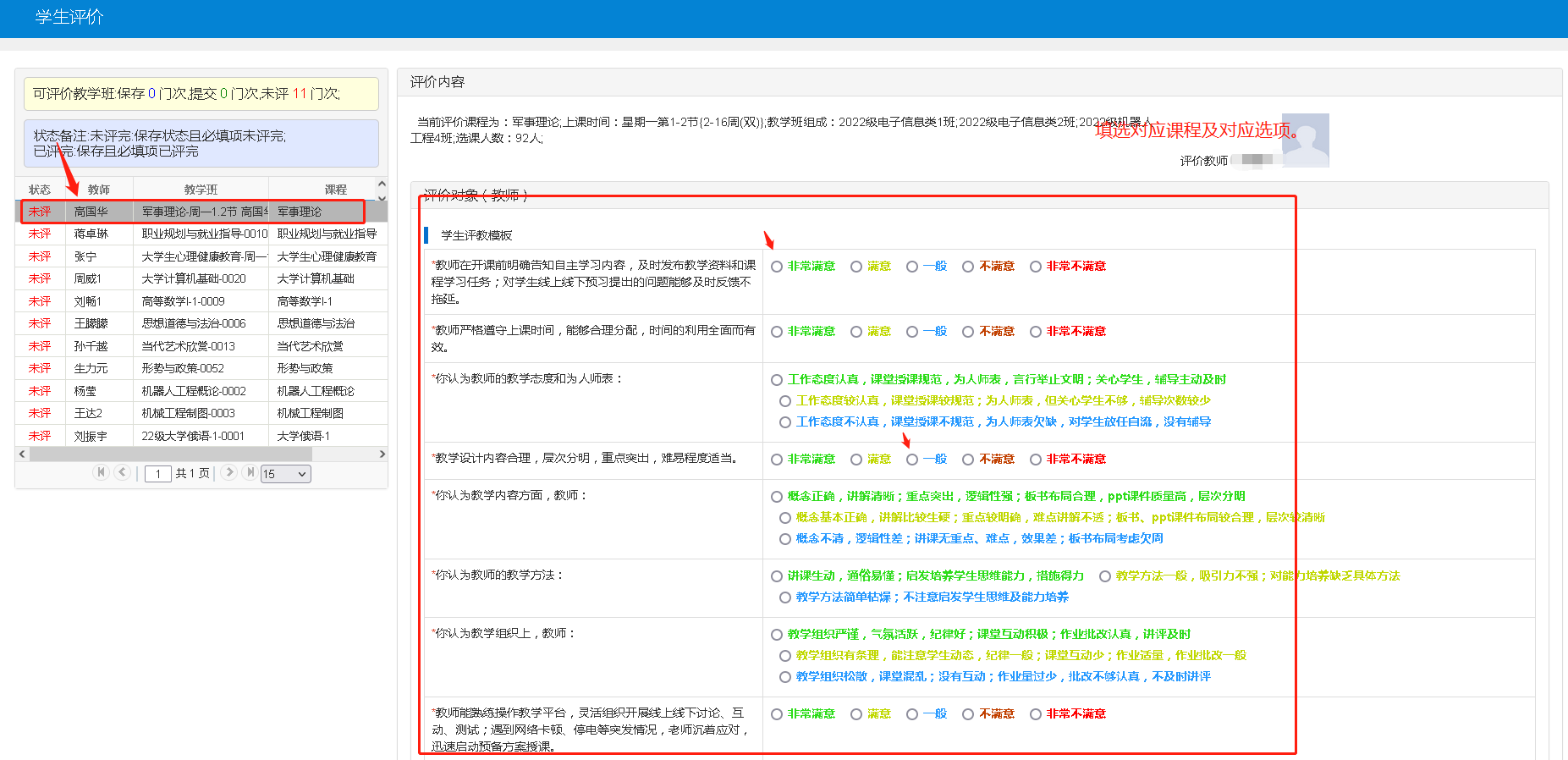 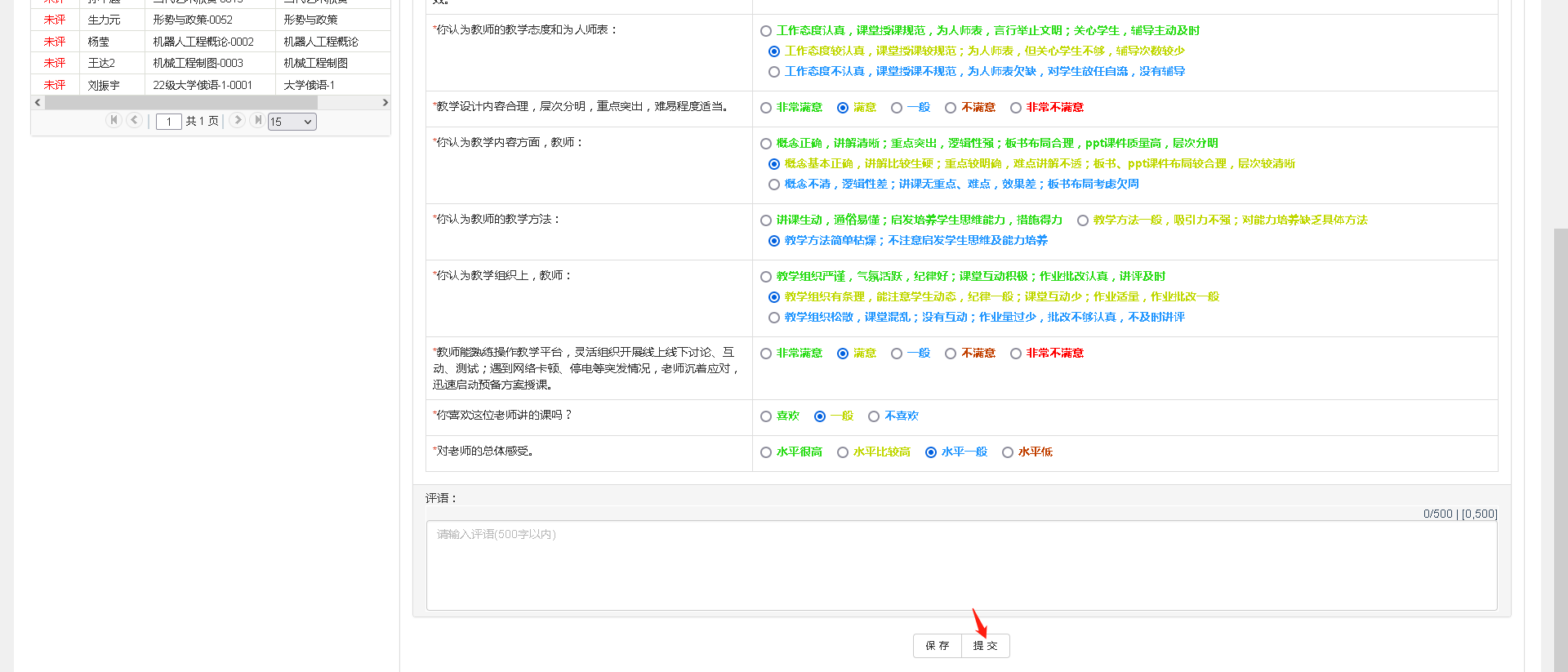 